Menus cantine du 01 Septembre 22 au 21 octobre 22Toutes les viandes proviennent de Bourgogne dans la mesure du possible, et de FrancePour les enfants qui le souhaiteront, le dessert pourra être remplacé par un fruit3Pour les repas sans porc, une viande de remplacement est prévue																																		                                Validé le 28/06/22Toutes les viandes proviennent de Bourgogne dans la mesure du possible, et de FrancePour les enfants qui le souhaiteront, le dessert pourra être remplacé par un fruitPour les repas sans porc, une viande de remplacement est prévue																												                            Validé le 28/06/22LUNDI 05 SEPTEMBRETaboulé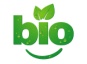 Sauté de volailleCarottes VichyCamembert  BioMelonLUNDI 12 SEPTEMBRETomates vinaigretteCordon bleu  BioCoquillettesTartareLiégeois LUNDI 19 SEPTEMBRESalade de chèvre chaud  BioBoulettes de bœufSemoule parfuméeKiriFruitMARDI 06 SEPTEMBRESalade verteHamburger maisonFrites fraichesYaourt nature sucréFruit fraisMARDI 13 SEPTEMBRECrêpe EmmentalPaupiette de veauCourgettes ProvençalesFromage blanc sucré BioMelonMARDI 20 SEPTEMBREDuo de crudités Rôti de porc Gratin de chou-fleurYaourt aromatiséEclairJEUDI 01 SEPTEMBREConcombre à la crèmeRaviolis en gratinYaourt aromatiséBeignetJEUDI 08 SEPTEMBREMenu VégétarienOeuf mayonnaiseLasagnes aux légumesPetit Suisse  BioMousse chocolat maisonJEUDI 15 SEPTEMBRECarottes rapéesRosbeef à l’échaloteHaricots verts persillés  BioYaourt à boireTarte aux pommes maisonJEUDI 22 SEPTEMBREMenu VégétarienPanier vertCroque fromageMacaroniBrieSalade de fruits fraisVENDREDI 02 SEPTEMBRECéleri rémouladeTagliatelles au saumonCœur de bleuFruit fraisVENDREDI 09 SEPTEMBREBetteraves persilléesQuenelle de brochetPrintanière de légumesChanteneigeGlaceVENDREDI 16 SEPTEMBRECharcuterieFilet de colin au BoursinRizMimoletteFruit VENDREDI 23 SEPTEMBREPâté en croûtePoisson pané / citronBrocolis au jusYaourt vanille BioBananeLUNDI 26 SEPTEMBREPotage d’automneChipolatasMarmite de lentillesFaisselle  BioFlambyLUNDI 03 OCTOBRE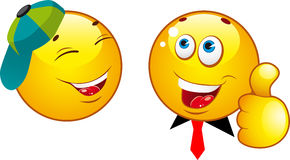 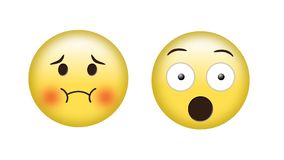 Salade de perlesFilet de poulet à la crèmePetits pois - CarottesTartareFruit fraisLUNDI 10 OCTOBREBetteraves Chili Con CarneHaricots rougesBabybel      Liégeois à la fraise LUNDI 17 OCTOBREMousse de canardFilet mignon à la moutardeDuo de légumesYaourt aromatiséCrème vanille  BioMARDI 27 SEPTEMBREDips de concombreViande KébabPommes de terre sautéesVache qui ritFruitMARDI 04 OCTOBREPanier vertJambon ChablisiennePâtes localesPetit SuisseSmoothieMARDI 11 OCTOBREMâche / croutonsPoulet CurryTortis Légumes     Fromage blanc confitureFruitMARDI 18 OCTOBRECarottes rapéesBlanquette de veauRiz nacré  Croc laitFruit  BioJEUDI 29 SEPTEMBRESurimi sauce cocktailEmincé de bœuf  Duo de haricots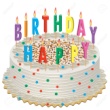     Camembert  Bio Gâteau d’anniversaire     JEUDI 06 OCTOBRE   Menu Végétarien Friand fromageBoulette de soja  BioJardinière de légumesCœur de bleuIle flottanteJEUDI 13 OCTOBRE  Céleri rémoulade   Steak de requin au citronPuréeVerre de laitCrème vanilleJEUDI 20 OCTOBREMenu VégétarienTomate / concombre / maïsRaviolis Ricotta épinardsChavrouxSalade de fruits fraisVENDREDI 30 OCTOBREPamplemousse sucréBrandade de poissonYaourt de ChicheryCrème au chocolatVENDREDI 07 OCTOBRERillette de pouletFish burgerPommes noisetteYaourt nature sucréCompote   BioVENDREDI 14 OCTOBREPotage de potironRosbeefCarottes VichyMimoletteOrangeVENDREDI 21 OCTOBRESardine / beurreQuiche LorraineSalade verteYaourt à boireParis -  Brest